Об утверждении Регламента работы Ивановского сельского совета первого созываВ соответствии с Федеральным Законом от 06.10.2003 № 131-ФЗ «Об общих принципах организации местного самоуправления в Российской Федерации», Законом Республики Крым от 21.08.2014 № 54-ЗРК «Об основах местного самоуправления в Республике Крым», Уставом муниципального образования Ивановское сельское поселение Нижнегорского района Республики Крым, ИВАНОВСКИЙ СЕЛЬСКИЙ СОВЕТ Р Е Ш И Л:1. Утвердить Регламент работы Ивановского сельского совета 1-го созыва (прилагается):2. Настоящее решение обнародовать путем размещения на Информационном стенде в административном здании Ивановского сельского совета по адресу: с.Тамбовка, ул.Школьная, 3а.3. Решение вступает в силу с момента его подписания и обнародования на Информационном стенде в Ивановском сельском совете.Председатель Ивановского сельского совета                             М.КаличинаУТВЕРЖДЕНрешением 2-й сессии Ивановского советаНижнегорского района  Республики Крым от 28.11.2014 г. № 2  РЕГЛАМЕНТРАБОТЫ ИВАНОВСКОГО СЕЛЬСКОГО СОВЕТАНИЖНЕГОРСКОГО РАЙОНА РЕСПУБЛИКИ КРЫМ I-го СОЗЫВАГЛАВА I. Общие положенияСтатья 1. Основы организации и деятельности Ивановского сельского совета  Нижнегорского района Республики Крым I-го созыва         1. Ивановский сельский совет муниципального образования  Ивановское сельское поселение Нижнегорского района Республики Крым (далее – сельский совет) является выборным органом местного самоуправления муниципального образования – Ивановское  сельское поселение Нижнегорского района Республики Крым и осуществляет свою деятельность в соответствии с Конституцией Российской Федерации, федеральным законодательством,   законодательством Республики Крым, Уставом сельского поселения, муниципальными правовыми актами и настоящим Регламентом.2. Решения сельского совета, принятые в пределах его компетенции, обязательны для исполнения органами и должностными лицами местного самоуправления, депутатами сельского совета, а также предприятиями, учреждениями, организациями и гражданами, находящимися на территории муниципального образования Ивановское сельское поселение Нижнегорского района Республики Крым.3. Информация о деятельности сельского совета обнародуется на Информационном стенде в административном здании сельского совета, Информационных стендах, установленных в населенных пунктах сельского поселения, размещается в сети Интернет на официальном сайте Ивановского сельского поселения, освещается в районной газете «Нижнегорье». 4. Совет обладает правами юридического лица, имеет свою печать и бланки со своим наименованием. Статья 2. Регламент сельского советаНастоящий Регламент определяет процедуру подготовки, внесения и рассмотрения вопросов на заседаниях сельского совета, порядок образования и избрания его органов, заслушивания отчетов об их работе, процедуру голосования и другие вопросы организации деятельности сельского совета и его рабочих органов.ГЛАВА II. Структурная организация сельского совета Статья 3. Структура сельского совета1. Сельский совет состоит из 10 депутатов, избранных на муниципальных выборах в соответствии с федеральными законами, законами Республики Крым и Уставом Ивановского сельского поселения.        2. Структуру сельского совета составляют:1) председатель Ивановского сельского совета;2) заместитель председателя Ивановского сельского совета (в случае избрания);3) постоянные депутатские комиссии  сельского совета;4) временные депутатские комиссии или рабочие группы.Статья 4. Председатель сельского совета1. Председателем сельского совета является Глава муниципального образования  Ивановское сельское поселение Нижнегорского района Республики Крым с правом решающего голоса.         2. Полномочия, исполнение обязанностей, прекращение полномочий Главы муниципального образования регулируются Уставом муниципального образования Ивановское сельское поселение Нижнегорского района Республики Крым в соответствии с Федеральным Законом от 6 октября 2003 года N 131-ФЗ «Об общих принципах организации местного самоуправления в Российской Федерации, Законом Республики Крым от 21 августа 2014 № 54-ЗРК «Об основах местного самоуправления в Республике Крым».Статья 5. Заместитель председателя сельского совета и порядок его избрания1. По решению сельского совета может избираться заместитель председателя сельского совета.2. Заместитель председателя сельского совета избирается тайным или открытым голосованием на заседании сельского совета из числа депутатов на срок полномочий сельского совета одного созыва.3. Заместитель председателя вступает в должность после его избрания. 4. Кандидатуры для избрания на должность заместителя председателя  сельского совета вправе предлагать председатель, комиссии сельского совета, депутаты. Депутат вправе предложить свою кандидатуру для избрания на должность заместителя председателя сельского совета.Председатель сельского совета на заседании сельского совета представляет кандидатуру депутата для избрания его на должность заместителя председателя сельского совета из числа  предложенных кандидатур. 5. При отсутствии самоотвода кандидатура вносится на голосование.6. Кандидат считается избранным на должность заместителя председателя сельского совета, если в результате голосования он получил более половины голосов от числа избранных депутатов. 7. Вопрос об избрании каждого заместителя председателя сельского совета рассматривается отдельно.8. В случае, если кандидатура на должность заместителя председателя сельского совета не получила поддержки большинства от числа избранных депутатов, председатель сельского совета представляет другую кандидатуру из числа предложенных кандидатур. Председатель сельского совета вправе провести согласительные процедуры.9. Решение об избрании заместителя председателя сельского совета оформляется решением сельского совета.10. Полномочия заместителя председателя начинаются с момента избрания и прекращаются по истечении срока полномочий соответствующего созыва либо досрочно в случае его отзыва или отставки.11.Заместитель председателя сельского совета осуществляет свои полномочия на непостоянной основе.Статья 6. Порядок освобождения от должности заместителя председателя сельского совета1. Вопрос об освобождении от должности заместителя председателя сельского совета рассматривается на заседании сельского совета при поступлении личного заявления заместителя председателя сельского совета, по предложению председателя сельского совета или по предложению группы депутатов численностью не менее одной трети от установленной численности депутатов сельского совета.2. Вопрос об освобождении от должности заместителя председателя сельского совета без голосования и обсуждения включается в повестку (проект повестки) дня заседания сельского совета.3. Вопрос об освобождения от должности заместителя председателя сельского совета рассматривается в его присутствии либо в его отсутствие без уважительной причины. При этом заместитель председателя сельского совета вправе выступить с отчетом о своей деятельности.4. Решение об освобождении от должности заместителя председателя сельского совета принимается большинством голосов от числа избранных депутатов сельского совета.5. Решение об освобождении от должности заместителя председателя сельского совета оформляется решением сельского совета.Статья 7. Депутатские комиссии сельского совета.1. Депутатские комиссии сельского совета (далее – депутатские комиссии) образуются на заседании сельского совета на срок полномочий сельского совета одного созыва.2. Наименование, количество, полномочия, направление деятельности, порядок и организация работы депутатских комиссий, их права и обязанности определяются Положением о комиссиях, принимаемым сельским советом.3. При обсуждении вопроса о создании  комиссии сначала рассматривается вопрос о целесообразности ее создания с указанием предполагаемой численности депутатских комиссий, который решается большинством голосов от числа присутствующих депутатов.4. Вопрос о создании депутатских комиссий включается в повестку дня на общих основаниях.5. Решение об образовании депутатских комиссий оформляется решением сельского совета.6. Состав каждой комиссии утверждается решением сельского совета, принимаемым большинством голосов депутатов от общего состава сельского совета. Распределение обязанностей между членами комиссии осуществляется на первом заседании комиссии и оформляется ее решением.7. Депутат выводится из состава депутатской комиссии по его письменному заявлению на имя председателя сельского совета либо по представлению соответствующей  депутатской комиссии.8. Депутатская комиссия большинством голосов от числа членов депутатской комиссии может принять решение о прекращении своей деятельности. Решение о прекращении деятельности депутатской комиссии утверждается на заседании сельского совета.Статья 8. Заседания депутатской комиссии1. Заседания комиссии проводятся по мере необходимости, но не реже одного раза в квартал. 2. Заседание комиссии правомочно, если на нем присутствует не менее половины от общего числа членов комиссии.3. Председательствует на заседании комиссии председатель комиссии либо по его поручению член комиссии.4. В заседании комиссии вправе участвовать с правом совещательного голоса депутаты, не являющиеся членами комиссии.5. Каждое заседание комиссии оформляется протоколом.6.Решения комиссии принимаются большинством голосов от числа присутствующих на заседании членов комиссии.7. При рассмотрении вопроса в нескольких комиссиях председатель сельского совета определяет головную комиссию для координации их работы, обобщения ее итогов и подготовки обобщенных предложений и заключений.Решения головной комиссии, связанные с координацией работы и обобщением ее итогов, обязательны для других комитетов и комиссий.8. По вопросам, относящимся к ведению нескольких комиссий, могут проводиться совместные заседания. Решение о проведении совместного заседания принимается председателем сельского совета по предложению одного из председателей комиссии, к ведению которой относится вынесенный на обсуждение вопрос. Повестка дня совместного заседания и председательствующий на нем определяются председателем сельского совета.Порядок проведения совместных заседаний определяется этими комиссиями самостоятельно.Статья 9. Временные комиссии1. Сельский совет в целях осуществления контроля вправе создавать временные комиссии.2. Временные комиссии образуются по предложению группы депутатов, численностью не менее одной трети от установленной численности депутатов сельского совета. 3. Деятельность временных комиссий ограничивается:1) определенным периодом, на который создается временная комиссия;2) определенной задачей, для решения которой создается временная комиссия.4. Образование временной комиссии оформляется решением сельского совета, в котором указываются:1) наименование временной комиссии;2) количественный и персональный состав членов временной комиссии;3) председатель временной комиссии;4) задача, для решения которой создается временная комиссия.5. По результатам своей работы временная комиссия представляет сельскому совету отчет по существу вопроса, в связи с которым она была создана. Члены комиссии, имеющие особое мнение, вправе огласить его на заседании сельского совета.6. Временная комиссия прекращает свою деятельность:1) по истечении периода, на который она была создана;2) в случае решения задачи, для достижения которой она создавалась;3) в иных случаях по решению сельского совета.Статья 10. Рабочие группы1. Для рассмотрения отдельных вопросов, относящихся к компетенции сельского совета, сельский совет может создавать рабочие группы. 2. Предложение об образовании и составе рабочей группы вносится председателем, депутатами сельского совета.3. Рабочие группы сельского совета формируются из числа депутатов в составе руководителя и членов группы открытым голосованием большинством голосов от общего числа депутатов.4.  Образование временной комиссии оформляется решением сельского совета, в котором указываются:1) цель создания группы;2) количественный и персональный состав членов группы, ее руководитель;3) предметы ведения группы;4) срок полномочий группы;5) время предоставления отчета с необходимым письменным обоснованием сделанных выводов, предложениями или заключением.5. Рабочая группа осуществляет свою деятельность по предметам ведения в соответствии с целями, установленными при ее образовании.6. В случае необходимости рабочая группа привлекает к работе специалистов и экспертов.Статья 11. Порядок работы временных комиссий и рабочих групп1. Специалисты и эксперты могут привлекаться к работе во временной комиссии, рабочей группе на условиях оплаты за счет средств бюджета муниципального образования в соответствии со сметой, утвержденной сельским советом. В том же порядке может оплачиваться подготовка необходимых сведений, материалов и документов по требованию временной комиссии, рабочей группы.2. Заседание временной комиссии, рабочей группы правомочно, если в его работе принимает участие не менее половины от общего числа членов соответствующей временной комиссии, рабочей группы.3. При невозможности принять участие в заседании член временной комиссии, рабочей группы сообщает об этом председателю соответствующей временной комиссии, руководителю рабочей группы.4. Заседания временной комиссии, рабочей группы, как правило, открытые.5. Закрытые заседания временной комиссии, рабочей группы проводятся по мотивированному решению соответствующей временной комиссии, рабочей группы, принятому двумя третями голосов от общего числа членов временной комиссии, рабочей группы.6. Заседание временной комиссии, рабочей группы проводит председатель или его заместитель, а при их отсутствии - один из членов по поручению председателя временной комиссии, руководителя рабочей группы.Порядок рассмотрения вопросов на заседании определяется председательствующим.7. По рассматриваемым вопросам временная комиссия, рабочая группа принимает решения, предложения и заключения большинством голосов членов временной комиссии, рабочей группы, присутствующих на заседании.8. Все члены временной комиссии, рабочей группы при рассмотрении вопросов и принятии решений пользуются равными правами.9. На заседании временной комиссии, рабочей группы ведется протокол, который подписывается председательствующим.ГЛАВА III. Организационные формы и порядок работы сельского советаСтатья 12. Заседания сельского советаОсновной формой работы сельского совета являются его заседания, которые проводятся не реже одного раза в квартал. Организацию деятельности сельского совета осуществляет Председатель сельского совета Статья 13. Взаимодействие сельского совета и Прокуратуры Нижнегорского района1. Взаимодействие сельского совета и Прокуратуры Нижнегорского района осуществляется в соответствии с Федеральным законом от 17.01.1992 г. № 2202-I «О прокуратуре Российской Федерации», Федеральным законом от 06.10.2003 г. № 131-ФЗ «Об общих принципах организации местного самоуправления в Российской Федерации», Конституцией Республики Крым, Законом Республики Крым от 21.08.2014 г. № 54-ЗРК «Об основах местного самоуправления в Республике Крым», нормативными правовыми и организационно-распорядительными документами Генеральной прокуратуры Российской Федерации, прокурора Республики Крым, Уставом и нормативными правовыми актами муниципального образования Ивановское сельское поселение Нижнегорского района Республики Крым2. Порядок и формы взаимодействия могут определяться Соглашением между Прокуратурой Нижнегорского района и муниципальным образованием Ивановское сельское поселение.Статья 14. Первое заседание сельского совета нового созыва1. Первое заседание сельского совета нового созыва проводится по инициативе Главы муниципального образования не позднее, чем через 10 дней после избрания не менее двух третей от установленной численности депутатов.При одновременном досрочном прекращении полномочий Главы муниципального образования и сельского совета, первое заседание сельского совета нового созыва проводится по инициативе председателя избирательной комиссии Ивановского сельского поселения.2. На первом заседании сельского совета до избрания председателя сельского совета  или его заместителя председательствует старейший по возрасту депутат.3. На первом заседании Ивановского сельского совета нового созыва решается вопрос об образовании комиссий сельского совета, их наименовании и персональном составе.Статья 15. Начало работы сельского совета1. Заседание сельского совета начинается с регистрации депутатов, присутствующих на заседании, которую проводит председательствующий на заседании.Регистрация присутствующих на заседании депутатов осуществляется после каждого перерыва в заседании, а также по требованию депутатов.2. Заседание сельского совета может считаться правомочным, если на нем присутствует не менее 50 процентов от числа избранных депутатов.3. Депутат, в случае невозможности принять участие в заседании по уважительной причине, обязан сообщить председателю сельского совета о причине неявки. Статья 16. Заседания сельского совета1. Заседания сельского совета носят открытый характер.2. Сельский совет вправе принять решение о проведении закрытого заседания в случаях, предусмотренных законодательством. Заявление о проведении закрытого заседания может быть представлено депутатом, комиссией, председателем сельского совета в письменной форме с обязательным указанием вопроса повестки дня и причин, по которым целесообразно рассматривать указанный вопрос в закрытом заседании. Все полученные заявления о проведении закрытого заседания оглашаются председателем сельского совета и ставятся на голосование: в первую очередь – если вопрос, по которому сделано заявление о рассмотрении его в закрытом  заседании, относится к повестке дня заседания, на котором это заявление было сделано; в порядке очередности – если заявление касается вопроса, который подлежит рассмотрению на следующих заседаниях сельского совета.Решение о проведении закрытого заседания принимается абсолютным большинством голосов от общего числа депутатов. Закрытая форма заседаний сельского совета не отменяет других принципов его работы. Информация о закрытом заседании сельского совета может быть обнародована без ограничений и в том же порядке, что и информация об открытом заседании.3. На закрытом заседании вправе присутствовать Глава Ивановского сельского поселения, Глава администрации Нижнегорского района, Председатель Нижнегорского районного совета. Лица, не являющиеся депутатами, могут присутствовать на заседании по решению сельского совета в порядке, определенном настоящим Регламентом и (или) иными муниципальными правовыми актами. 4. Заседания сельского совета проводятся, как правило, не реже одного раза в квартал.Статья 17. Внеочередные заседания сельского совета1. Сельский совет может быть созван на внеочередное заседание.2. Внеочередное заседание созывается председателем сельского совета по инициативе:1) Председателя сельского совета;2) не менее одной трети от установленной численности депутатов сельского совета;3. Предложение о созыве внеочередного заседания направляется председателю сельского совета в письменном виде с указанием вопросов, которые предлагается внести в повестку дня заседания, и кратким обоснованием необходимости проведения внеочередного заседания.4. Инициатор предложения о созыве внеочередного заседания не позднее, чем за четыре дня до начала заседания должен представить председателю  сельского совета:1) проекты решений сельского совета;2) пояснительные записки к проектам решений сельского совета;3) списки предполагаемых докладчиков (содокладчиков) и приглашенных лиц.5. После рассмотрения материалов, представленных инициаторами предложения о созыве внеочередного заседания, председатель сельского совета назначает время и место проведения внеочередного заседания, утверждает проект повестки дня заседания, который направляет депутатам.6. Материалы, подлежащие рассмотрению на внеочередном заседании, направляются депутатам не позднее, чем за три дня до начала заседания сельского совета.7. В исключительных случаях внеочередная сессия созывается  не позже, чем за день до сессии с указанием времени, места проведения и вопросов. Статья 18. Порядок формирования проекта повестки дня заседания сельского совета 1. Проект повестки дня заседания сельского совета представляет собой перечень вопросов, которые предполагается рассмотреть на заседании, с указанием очередности их рассмотрения, докладчиков (содокладчиков) по каждому вопросу.2. Проект повестки дня очередного заседания формируется председателем  сельского совета на основании плана работы сельского совета, предложений депутатских комиссий сельского совета, депутатов.3. В проект повестки дня заседания в первую очередь вносятся вопросы, подлежащие первоочередному рассмотрению на заседании:1) изменения в Устав Ивановского сельского поселения;2) проекты решений сельского совета о местном бюджете;3) решения сельского совета, отклоненные Главой Ивановского сельского поселения, являющимся главой местной администрации, и возвращенные на повторное рассмотрение;4) об образовании комиссий сельского совета, изменении в их составе;5) проекты решений сельского совета о Регламенте  сельского совета.4. Вопросы в проект повестки дня заседания, за исключением внеочередного заседания, включаются при представлении проекта решения, предлагаемого для принятия.5. Сформированный и утвержденный председателем сельского совета проект повестки дня заседания с указанием времени и места его проведения, проекты решений и иные документы и материалы, подлежащие рассмотрению на заседании, направляются депутатам не позднее, чем за пять дней до начала заседания.Информация председателя сельского совета о проведении очередного заседания размещается на информационном стенде Администрации Ивановского сельского поселения и на официальном сайте в сети Интернет не позднее, чем за пять дней до начала заседания.Статья 19. Утверждение повестки дня1. Проект повестки дня заседания председательствующим на заседании ставится на голосование для принятия его за основу.2. На заседании в принятый за основу проект повестки дня заседания могут вноситься  изменения.3. Предложение о дополнении новым вопросом принятого за основу проекта повестки дня заседания вносится, если инициатором предложения представлен проект решения по вопросу, предлагаемому для включения в повестку дня заседания.4. Проект повестки дня заседания после принятия решений о внесении в него изменений ставится председательствующим на голосование для принятия повестки дня заседания в целом.Статья 20. Председательствующий на заседании сельского совета1. Заседания сельского совета ведет председатель сельского совета, а в его отсутствие - его заместитель (в случае его избрания). Если председатель сельского совета отсутствует на заседании, сельский совет вправе назначить временно председательствующего на заседании депутата из своего состава.Назначение временно председательствующего на заседании депутата проводится путем тайного голосования большинством голосов от числа присутствующих на заседании депутатов.2. До избрания председателя сельского совета в соответствии с настоящим Регламентом обязанности председательствующего на заседании сельского совета исполняет старейший по возрасту депутат.3. Председательствующий на заседании:1) объявляет об открытии и о закрытии заседания;2) ведет заседание;3) предоставляет слово для выступления в порядке очередности поступления предложений в соответствии с повесткой заседания, а в необходимых случаях может изменить очередность выступлений с обоснованием такого изменения;4) обеспечивает соблюдение положений Регламента сельского совета и порядок в зале заседания, в том числе предупреждает депутата о нарушении положений Регламента;5) вносит предложение об удалении из зала заседания лица, не являющегося депутатом, при нарушении им порядка в зале заседания;6) предоставляет слово по порядку ведения заседания;7) ставит на голосование вопросы, содержащиеся в повестке дня заседания;8) ставит на голосование каждое предложение депутатов в порядке очередности их поступления;9) организует голосование и подсчет голосов, оглашает результаты голосования;10) организует ведение протокола заседания, подписывает протокол;11) организует проведение консультаций с депутатами, специалистами в целях преодоления разногласий и разрешения вопросов, возникающих в ходе заседания;12) участвует в рассмотрении вопросов в порядке, определенном Регламентом сельского совета;13) осуществляет иные права и обязанности, определенные регламентом сельского совета.4. Во время заседания председательствующий не вправе комментировать выступления, давать характеристику выступающим.Статья 21. Порядок проведения заседания и порядок предоставления слова в прениях1. На заседании сельского совета предусматриваются следующие виды выступлений: 1) доклад;2) содоклад;3) выступление по повестке дня;4) заключительное слово по обсуждаемому вопросу;5)  выступление кандидата на выборную должность;6) выступление в прениях по обсуждаемой кандидатуре;7) выступление по мотивам голосования;8) выступление по порядку ведения заседания;9) предложение;10) справка;11) заявление;12) обращение;13) повторное выступление.2. Время для докладов устанавливается до 10 минут, содокладов – до 05 минут. Продолжительность иных видов выступлений устанавливается следующая:для обсуждения докладов и содокладов – до 10 минут;для обсуждения повестки дня – до 3 минут;для заключительного слова по обсуждаемому вопросу – до 3 минут;для выступления кандидата на выборную должность – до 5 минут;для выступления в прениях по осуждаемой кандидатуре – до 5 минут;для выступления по мотивам голосования – до 3 минут;для выступления по порядку ведения заседания – до 3 минут;для предложений, справок, заявлений, обращений – до 3 минут;для повторных выступлений – до 3 минут.С согласия большинства присутствующих депутатов председательствующий вправе продлить время для выступлений.3. Выступление одного депутата по одному и тому же вопросу более двух раз не допускается. 4. Доклад, содоклад, заключительное слово по обсуждаемому вопросу осуществляются с трибуны, остальные выступления – с трибуны или места.5. Депутат выступает на заседании только после предоставления ему слова председательствующим.6. Предложение о предоставлении слова может подаваться как в письменном виде на имя председательствующего, так и устно.7. Глава муниципального образования Ивановское сельское поселение вправе получить слово для выступления по рассматриваемым вопросам вне очереди.8. Слово по порядку ведения заседания, мотивам голосования, для справки, ответа на вопросы, дачи разъяснения может быть предоставлено председательствующим на заседании вне очереди продолжительностью не более одной минуты.9. При выступлении депутат обязан соблюдать Регламент, не уклоняться от существа рассматриваемого вопроса, не должен использовать в своей речи грубые и некорректные выражения, призывать к незаконным и насильственным действиям. Председательствующий вправе сделать предупреждение о недопустимости таких высказываний и призывов; после второго предупреждения выступающий лишается слова.Лицам, лишенным слова, право для повторного выступления по обсуждаемому вопросу не предоставляется.10. В конце каждого заседания сельского совета отводится время для выступления депутатов с краткими (до трех минут) заявлениями и сообщениями. Прения при этом не открываются.Статья 22. Прекращение прений1. Депутат может внести предложение о прекращении прений по рассматриваемому вопросу. Председательствующий на заседании, получив предложение о прекращении прений, информирует депутатов о числе записавшихся на выступление и выступивших, о депутатах, настаивающих на выступлении и, с согласия депутатов, предоставляет им слово.2. Депутаты, которые не смогли выступить в связи с прекращением прений по рассматриваемому вопросу, вправе приобщить подписанные тексты своих выступлений к протоколу заседания.3. После принятия решения о прекращении прений докладчик (содокладчик) и кандидат на выборную должность имеют право на заключительное слово.Статья 23. Возвращение к рассмотренному вопросу и внесение изменений в повестку дня1. В течение заседания сельского совета допускается однократное возвращение к рассмотренному вопросу. Возвращение к рассмотренному вопросу является процедурным вопросом, по которому должно быть принято решение.Принятое решение при повторном рассмотрении вопроса оформляется решением сельского совета, а результаты первоначального голосования заносятся в протокол заседания и не оформляются решением сельского совета.2. В течение заседания сельского совета возможно внесение изменений в повестку дня новым вопросом повестки дня заседания при наличии:1) решения депутатов о возвращении к рассмотрению повестки дня заседания;2) проекта решения, предлагаемого для принятия сельского совета, пояснительной записки к проекту решения с обоснованием необходимости принятия решения, ссылками на соответствующие и иные нормативные правовые акты;3) решения депутатов о дополнении повестки дня заседания новым вопросом.Статья 24. Порядок голосования и принятия решений на заседании сельского совета1. Решения сельского совета принимаются открытым или тайным голосованием. Открытое голосование может быть поименным.2. Депутат лично осуществляет свое право на голосование. Депутат не может передать свое право на голосование другому лицу.3. Депутат имеет право голосовать:1) за принятие решение;2) против принятия решения;3) воздержаться от принятия решения.4. После объявления председательствующим на заседании о начале голосования никто не вправе прервать голосование.5. По окончании подсчета голосов председательствующий на заседании объявляет, принято решение или не принято.Статья 25. Процедура открытого голосования1. Открытое голосование проводится путем поднятия руки депутатом за один из вариантов решения сельского совета.2. При проведении открытого голосования подсчет голосов на заседании производится председательствующим на заседании или определенным на заседании депутатом.3. Перед началом открытого голосования председательствующий уточняет количество предложений, ставящихся на голосование, уточняет формулировки, напоминает, каким количеством голосов может быть принято данное решение.4. После окончательного подсчета голосов председательствующий объявляет результаты голосования: общее число проголосовавших, число проголосовавших «за» и «против» предложения, принято предложение или отклонено.5. Результаты открытого голосования отражаются в протоколе заседания.Статья 26. Процедура открытого поименного голосования1. Сельский  совет может принять решение о проведении открытого поименного голосования.2. Решение о проведении открытого поименного голосования принимается большинством голосов от числа присутствующих на заседании депутатов.3. Поименное голосование проводится путем поднятия руки депутатом за один из вариантов решения сельского совета. Председательствующий на заседании в этом случае голосует последним.4. При проведении поименного голосования депутат вправе получить список с результатами поименного голосования. Результаты поименного голосования отражаются в протоколе заседания.Статья 27. Процедура тайного голосования1. Тайное голосование проводится по решению сельского совета, принятому большинством голосов от числа присутствующих на заседании депутатов. 2. Перед началом тайного голосования председательствующий уточняет количество предложений, ставящихся на голосование, уточняет формулировки, напоминает, каким количеством голосов может быть принято данное решение.3. Тайное голосование проводится с использованием бюллетеней.4. Для проведения тайного голосования и определения его результатов сельский совет избирает из числа депутатов открытым голосованием счетную комиссию в количестве трех человек. В счетную комиссию не могут входить председатель сельского совета, а также заместитель председателя сельского совета.Счетная комиссия избирает из своего состава председателя и секретаря комиссииРешения счетной комиссии утверждаются сельского совета большинством голосов от числа присутствующих депутатов. Бюллетени для тайного голосования изготавливаются под контролем счетной комиссии по предложенной ею форме, утвержденной сельским советом, и в определенном количестве; при этом бюллетени должны содержать необходимую для голосования информацию, а также обеспечивать обязательное исключение альтернативных вариантов.5. Счетная комиссия до начала голосования:1) составляет список избранных депутатов;2) организует изготовление бюллетеней для тайного голосования;3) проверяет и опечатывает избирательный ящик;4) обеспечивает условия для соблюдения тайны голосования.6. Время и место голосования, порядок его проведения устанавливаются сельским советом и объявляются председательствующим на заседании.7. Каждому депутату выдается один бюллетень для тайного голосования. Бюллетени для тайного голосования выдаются членами счетной комиссии в соответствии со списком избранных депутатов. При получении бюллетеня депутат расписывается в указанном списке напротив своей фамилии.8. Депутат лично осуществляет свое право на голосование в пределах отведенного времени.9. Бюллетень заполняется депутатом. Зачеркивание в бюллетене для тайного голосования не допускается. Заполненные бюллетени опускаются в ящик для тайного голосования.10. Подсчет голосов осуществляет счетная комиссия. Счетная комиссия вскрывает ящик для тайного голосования после окончания голосования. Перед вскрытием ящика все неиспользованные бюллетени подсчитываются и погашаются счетной комиссией.11. Недействительными считаются бюллетени неутвержденной формы и бюллетени, по которым нельзя установить волеизъявление депутата.12. По результатам тайного голосования счетная комиссия составляет протокол, в который заносятся:1) число депутатов, установленное для органа;2) число избранных депутатов;3) число депутатов, получивших бюллетени;4) число бюллетеней, обнаруженных в избирательных ящиках;5) число голосов, подданных "за";6) число голосов, подданных "против";7) число бюллетеней, признанных недействительными.Протокол счетной комиссии подписывается председателем, секретарем и членами счетной комиссии и прикладывается к протоколу заседания сельского совета.13. Результаты тайного голосования объявляются на заседании сельского совета председателем счетной комиссии.Статья 28. Порядок принятия решений сельского совета1. Порядок рассмотрения и принятия решений сельского совета депутатов сельского поселения определяется Уставом Ивановского сельского поселения.2. Решения по процедурным вопросам принимаются большинством голосов от числа присутствующих на заседании депутатов и отражаются в протоколе заседания. 3. К процедурным относятся вопросы:1) о принятии повестки дня заседания;2) о проведении заседания в несколько этапов;3) о внесении изменений в проект повестки заседания;4) о перерыве в заседании, переносе или закрытии заседания;5) о проведении поименного голосования;6) о предоставлении дополнительного времени для выступления;7) о предоставлении слова приглашенным на заседание;8) о переносе или прекращении прений по вопросу повестки дня заседания;9) о переходе (возвращении) к вопросам повестки дня заседания;10) о дополнении новым вопросом повестки дня заседания;11) о передаче вопроса на рассмотрение соответствующей Постоянной комиссии, рабочей группе;12) о голосовании без обсуждения;13) о проведении закрытого заседания;14) о приглашении лиц на заседание для предоставления необходимых сведений и заключений по рассматриваемым сельским советом проектам решений и другим вопросам;15) о принятии к сведению справок, даваемых участникам заседания;16) об изменении способа проведения голосования;17) о проведении дополнительной регистрации;18) о пересчете голосов;19) о приглашении на заседание должностного лица для ответов на вопросы, содержащиеся в обращении депутата (депутатов);20) о передаче функций председательствующего на заседании;21) об установлении порядка рассмотрения вопроса деятельности сельского совета, не предусмотренного Регламентом сельского совета.4. Решение по процедурному вопросу может быть принято без голосования, если ни один из присутствующих на заседании не возражает против его принятия. В случае, если хотя бы один из присутствующих на заседании возражает против принятия предложенного решения, внесенное предложение ставится председательствующим на заседании на голосование.  5. Решения сельского совета принимаются:           по вопросам, относящимся к исключительной компетенции сельского совета  Ивановского сельского поселения: назначения местного референдума, досрочного прекращения полномочий Главы муниципального образования Ивановское сельское поселение, самороспуска сельского совета, об удалении Главы муниципального образования Ивановское сельское поселение в отставку – двумя третями голосов от установленной численности депутатов сельского совета Ивановского сельского поселения;           по вопросам досрочного прекращения полномочий депутата сельского совета Ивановского сельского поселения, принятия Регламента сельского совета, назначения выборов в органы местного самоуправления Ивановского сельского поселения – большинством голосов от установленной численности депутатов сельского совета Ивановского сельского поселения;           по вопросам, устанавливающим правила, обязательные для исполнения на территории Ивановского сельского поселения, –  большинством голосов от установленной численности депутатов сельского совета Ивановского сельского поселения,  если иное не установлено Федеральным законом от 6 октября 2003 года № 131-ФЗ «Об общих принципах организации местного самоуправления в Российской Федерации»;           по иным вопросам – большинством голосов присутствующих на заседании депутатов, если иное не предусмотрено федеральными и республиканскими законами и настоящим Уставом.         6. Результаты голосования по всем вопросам, выносимым на заседание, вносятся в протокол заседания сельского совета.Статья 29. Рассмотрение проектов решений сельского совета1. Сельский совет может:1) принять проект решения сельского совета за основу;2) принять проект решения в целом;3) отклонить проект решения;4) отложить рассмотрения проекта решения.2. В случае если депутаты предлагают внести изменения (поправки) в проект решения, то проект решения принимается за основу. Поправки к проекту решения вносятся депутатами только в письменном виде.Каждая поправка к проекту решения обсуждается и ставится на голосование в порядке поступления. Если внесено несколько поправок в один и тот же пункт проекта решения, то вначале рассматриваются те из них, принятие или отклонение которых позволит решить вопрос о других поправках.После рассмотрения вопроса о поправках к проекту решения на голосование ставится вопрос о принятии в целом проекта решения сельского совета с внесенными в него поправками.Статья 30. Вступление в силу решений сельского совета   1. Решения, принятые сельским советом, направляются Главе муниципального образования Ивановское сельское поселение для подписания и обнародования. Глава муниципального образования Ивановское сельское поселение в течение пяти дней подписывает решения.    2. Глава муниципального образования Ивановское сельское поселение имеет право отклонить решение, принятое сельским советом. В этом случае указанное решение в течение десяти дней возвращается в сельский совет с мотивированным обоснованием причин его отклонения либо с предложениями о внесении в него изменений. Если Глава муниципального образования Ивановское сельское поселение отклонит решение, оно вновь может рассматриваться сельским советом. Если при повторном рассмотрении указанное решение будет одобрено в ранее принятой редакции большинством не менее двух третей от установленной численности депутатов сельского совета, оно подлежит подписанию главой муниципального образования в течение семи дней и обнародованию.    3. Решение сельского совета вступает в силу в порядке, установленном Уставом Ивановского сельского поселения, за исключением решения о налогах и сборах, которые вступают в силу в соответствии с Налоговым Кодексом Российской Федерации.    4. Решения сельского совета, затрагивающие права, свободы и обязанности человека и гражданина, вступают в силу после их официального опубликования (обнародования). Порядок опубликования (обнародования) решения устанавливается Уставом Ивановского сельского поселения и (или) муниципальными нормативными правовыми актами.    5. Решение сельского совета доводится до исполнителя в течение пяти дней после опубликования (обнародования) согласно реестру рассылки.Статья 31. Протокол заседания сельского совета1. На заседании сельского совета ведется протокол.2. В протоколе заседания сельского совета указывается:1) наименование сельского совета поселения, порядковый номер заседания сельского совета (в пределах созыва), дата и место проведения заседания сельского совета;2) численность депутатов, установленная Уставом Ивановского сельского поселения, число депутатов, избранных в сельский совет, число присутствующих и отсутствующих депутатов, сведения о приглашенных;3) повестка заседания сельского совета, кем внесен (исключен) вопрос на рассмотрение сельского совета;4) для лиц, не являющихся депутатами, указывается должность;5) перечень всех принятых решений с указанием числа голосов, поданных за, против, воздержавшихся и не принявших участия в голосовании.3. На заседании сельского совета может вестись стенограмма.4. Протокол заседания сельского совета оформляется в семидневный срок. Протокол подписывается председательствующим на заседании сельского совета.5. К протоколу заседания сельского совета прилагаются принятые сельским советом решения   и приложения к ним, список присутствующих и отсутствующих на заседании депутатов, список приглашенных. Могут прилагаться стенограммы заседания сельского совета, тексты выступлений депутатов и приглашенных, не получивших слова в виду прекращения прений, переданные председательствующему на заседании сельского совета, вопросы, поступившие от депутатов и присутствующих на заседании сельского совета лиц, и ответы на них.6. Протоколы заседаний сельского совета и приложения к ним хранятся в течение срока полномочий сельского совета одного созыва. По окончании полномочий органа одного созыва протоколы заседаний и приложения к ним сдаются в архив на постоянное хранение.Статья 32. Техническое обеспечение заседанияФункции по техническому обеспечению заседания возлагаются на специалиста Администрации Ивановского сельского поселения. Руководство им осуществляется Главой муниципального образования Ивановское сельское поселение, который организует: 1)ведение протокола заседания;2) запись на выступления, регистрацию вопросов, справок, сообщений, заявлений, предложений и других материалов, поступающих от депутатов и приглашенных лиц;3) предоставление председательствующему на заседании списка записавшихся на выступления в прениях, составленного в порядке поступления заявок, а также предоставление иной информации, необходимой для ведения заседания;4) ведение видео-, аудиозаписи и стенограммы заседания (в случае их ведения).Статья 33. Порядок посещения заседаний лицами, не являющимися депутатами сельского совета1. Глава муниципального образования Ивановское сельское поселение, а также иные должностные лица, уполномоченные законодательством, Уставом Ивановского сельского поселения, вправе присутствовать на открытых и закрытых заседаниях сельского совета и его органов, без специального разрешения.2. На открытых заседаниях сельского совета могут присутствовать жители Ивановского сельского поселения и представители средств массовой информации в порядке, установленном настоящим Регламентом и (или) иными муниципальными нормативными правовыми актами.3. Работники местной администрации при рассмотрении органом вопросов, относящихся к их ведению, вправе присутствовать на открытых заседаниях без предварительного согласования своего участия с председателем сельского совета.4. Сельский совет вправе потребовать присутствия на заседании должностных лиц местного самоуправления, если это предложение будет принято абсолютным  большинством от общего числа депутатов.Требование о присутствии своевременно (не позднее, чем за три дня до заседания) доводится председателем сельского совета до сведения вызванного должностного лица с указанием времени, места проведения заседания, а также вопроса, по которому указанное должностное лицо вызывается на заседание сельского совета.Неявка должностного лица местного самоуправления в установленное время на заседание сельского совета по требованию последнего без уважительной причины влечет за собой ответственность, установленную действующим законодательством.5. Председатель сельского совета перед открытием заседания сообщает о присутствующих на заседании лицах, не являющихся депутатами сельского совета.6. Для лиц, приглашенных на заседание сельского совета, отводятся отдельные места в зале заседания.7. Приглашенные и присутствующие на заседании лица не имеют права вмешиваться в работу сельского совета (выступать, делать заявления, выражать одобрение или недовольство).8. По решению сельского совета приглашенным может быть предоставлено слово для выступления в рамках настоящего Регламента.Слово для выступления предоставляется без специального решения сельского совета должностным лицам местного самоуправления, явившимся на заседание сельского совета по требованию последнего.9. Лицо, не являющееся депутатом сельского совета, в случае нарушения им порядка может быть удалено из зала заседания по решению председателя сельского совета после однократного предупреждения.10. Население извещается о работе сельского совета, о времени и месте его предстоящих заседаний и о принятых им решениях путём размещения информации на Информационном стенде в административном здании сельского совета, на Информационных стендах, установленных в населенных пунктах поселения, на официальном сайте Ивановского сельского поселения в сети Интернет.ГЛАВА IV. Организация депутатской деятельности в сельском совете.Статья 34 Формы депутатской деятельности в сельском совете.1. Деятельность депутата в сельском совете осуществляется в следующих формах:а) участие в заседаниях сельского совета;б) участие в работе депутатских комиссий и рабочих групп;в) исполнение поручений Председателя сельского совета - Главы администрации сельского поселения, Постоянных комиссий и рабочих групп. 2. Депутатская деятельность может осуществляться также в иных формах, допускаемых Конституцией Российской Федерации, федеральными законами, законами Республики Крыма, Уставом Ивановского сельского поселенияСтатья 35. Права депутата при осуществлении депутатской деятельности в сельском советеВ связи с осуществлением своих полномочий депутат сельского совета имеет право:- обращаться с письменными (устными) вопросами (запросами) к Главе муниципального образования Ивановское сельское поселение, иным находящимся на территории образования должностным лицам и органам местного самоуправления, а также руководителям иных организаций, расположенных на территории муниципального образования;- избирать и быть избранным в комиссию, рабочую группу;- высказывать мнение по персональному составу образуемых на заседаниях сельского совета комиссий, рабочих групп;- вносить предложения по повестке дня, порядку обсуждения и по существу рассматриваемых сельским  советом вопросов;- вносить проекты решений сельского совета, изменения и поправки к ним, предложения о проведении контроля исполнения принятых сельским советом решений;- участвовать в прениях, обращаться с письменными и устными запросами, задавать вопросы и получать на них ответы, выступать с обоснованием своих предложений и по мотивам голосования, давать справки;- передавать текст выступления, с которым не выступил в связи с прекращением прений, для включения в протокол заседания сельского совета.Статья 36.  Участие депутата в заседаниях сельского совета и его рабочих  органов         1. Депутат пользуется правом решающего голоса по всем вопросам, рассматриваемым сельским советом, комиссиями и рабочими группами, членом которых он является.2. Депутат реализует на заседаниях сельского совета и его рабочих органов предоставленные ему права в соответствии с настоящим Регламентом.3. Депутат обязан присутствовать на всех заседаниях сельского совета и его рабочих органов, членом которых он является.При невозможности присутствовать на заседаниях сельского совета, комиссии либо рабочей группы депутат заблаговременно информирует об этом соответственно председательствующего, либо председателя комиссии, руководителя рабочей группы.4. Депутат имеет право присутствовать с правом совещательного голоса на заседании комиссии, рабочей группы, членом которых он не является.5. Депутат, не выступивший на заседании сельского совета в связи с прекращением прений, вправе передать председательствующему текст своего выступления, а также изложенные в письменной форме предложения и замечания по обсуждаемому вопросу.6. Предложения и замечания, внесенные депутатом на заседании сельского совета, рассматриваются и учитываются при доработке проекта решения сельского совета  в  комиссиях.Статья 37. Особое мнение депутата Депутат, не согласный с принятым в соответствии с настоящим Регламентом решением сельского совета и заявивший об этом в ходе заседания, может изложить свое особое мнение и в письменной форме представить председательствующему для включения в протокол заседания.ГЛАВА V. Осуществление сельским  советом контрольных функцийСтатья 38. Организация контроля1. Сельский совет в соответствии с Уставом Ивановского сельского поселения осуществляет контроль за деятельностью всех органов и должностных лиц местного самоуправления, исполнением принимаемых сельским советом решений, исполнением бюджета, распоряжением муниципальной собственностью, реализацией планов и программ развития муниципального образования.2. Контрольная деятельность сельского совета осуществляется сельским советом непосредственно, а также через  комиссии сельского совета.3. Контрольная деятельность осуществляется путем рассмотрения на заседаниях сельского совета либо его комиссий вопросов, относящихся к сфере ведения сельского совета, а также посредством депутатских запросов и вопросов. Статья 39. Права сельского совета и его комиссий при осуществлении контрольной деятельностиПри осуществлении контрольных полномочий сельский совет и комиссии имеют право:- запрашивать у Главы муниципального образования Ивановское сельское поселение, руководителей структурных подразделений администрации Ивановского сельского поселения, муниципальных предприятий, учреждений, организаций соответствующие документы, справочные материалы, необходимые для осуществления контроля;- вносить на заседания сельского совета и его комиссий предложения по результатам осуществления контроля;- информировать Главу муниципального образования Ивановское сельское поселение и иных должностных лиц Ивановского сельского поселения о выявленных нарушениях;- вносить Главе и иным должностным лицам Ивановского сельского поселения рекомендации по совершенствованию работы;- требовать у проверяемых структурных подразделений администрации Ивановского сельского поселения, муниципальных предприятий, учреждений и организаций устранения выявленных нарушений.Статья 40. Запрос1. Депутат, группа депутатов сельского совета вправе обращаться с запросом к Главе и иным должностным лицам Ивановского сельского поселения, а также к руководителям предприятий, учреждений, организаций, расположенных на территории Ивановского сельского поселения, по вопросам, входящим в компетенцию сельского совета.2. Депутатский запрос вносится на заседание сельского совета в письменной форме, соглашается на заседании и по нему принимается решение.3. Ответ на депутатский запрос должен быть дан в устной форме на заседании сельского совета или письменной форме не позднее чем через 30 дней со дня его получения.4. Письменный ответ на депутатский запрос оглашается председательствующим на заседании сельского совета  или доводится до сведения депутатов иным путем.Статья 41. Вопрос 1. Депутат, группа депутатов вправе обращаться на заседании сельского совета с вопросом к любому должностному лицу местного самоуправления.2. В повестке дня предусматривается время для обращения депутатов сельского совета с вопросами и ответов на них.3. Вопрос в письменной форме заблаговременно передается депутатом, группой депутатов Председателю сельского совета - Главе администрации сельского поселения, что является основанием для приглашения на заседание сельского совета соответствующего должностного лица.4. В случае если приглашенное должностное лицо не имеет возможности прибыть на заседание сельского совета, оно в обязательном порядке дает письменный ответ на предварительно заданный вопрос. В этом случае ответ доводится до сведения депутатов председательствующим на заседании сельского совета.Статья 42. Отчет1. Глава муниципального образования Ивановское сельское поселение, председатели постоянных комиссий, депутаты сельского совета один раз в год предоставляют сельскому совету отчет о своей деятельности. Отчет Главы муниципального образования Ивановское сельское поселение может быть совмещен с отчетом об исполнении бюджета или представлен самостоятельно.Статья 43. Контроль исполнения решений, принимаемых сельским советом1. Решения, принимаемые сельским советом, подлежат контролю.2. Срок отчетности по контролю и уполномоченный на осуществление контроля орган или лицо, определяется либо в самом подлежащим контролю решении, либо в ином решении сельского совета.3. После заслушивания сообщения о ходе выполнения решения сельский совет вправе:- снять решение с контроля как выполненное;- снять с контроля отдельные пункты решения как выполненные;- продлить контрольные полномочия; возложить контрольные полномочия на иное лицо либо орган;- отменить решение;- изменить решение или дополнить его;- принять дополнительное решение.ГЛАВА VI. Заключительные положенияСтатья 44. Вступление в силу настоящего Регламента Настоящий Регламент вступает в силу со дня вступления в силу решения сельского совета о принятии Регламента сельского совета.Статья 45. Порядок внесения изменений в настоящий РегламентИзменения, вносимые в настоящий Регламент, вступают в силу со дня вступления в силу соответствующего решения и распространяются на депутатов со следующего заседания сельского совета.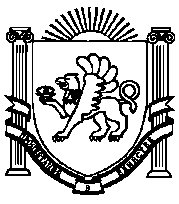 2-я сессия  I созываРЕШЕНИЕ № 228 ноября 2014 года                                                                                    с.Тамбовка